Emmaus Hastings & Rother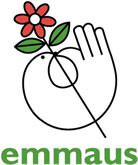 Job Application FormAddress:  , St Leonards-on-Sea, TN37 7PZ          Tel:  01424 755111Email:  zach.hurst@emmaus.org.uk          Registered charity no.  1123493National website:  www.emmaus.org.uk          EHR website:  www.emmaus.org.uk/hastings-rotherPlease complete this form in black ink or type, and return by email or post to the above address. Please complete this form accurately, giving as many details as possible of your skills and experience relating to the job. Short-listing will be based on the information gathered from this form, read in conjunction with the person specification for the roleJob Details:Personal Details:Reasons for applying:Please outline your reasons for applying for the post. (Please continue onto a separate sheet if necessary)Education and Qualifications:Please list any qualifications you have taken or are about to take (most recent first).Training:Please list any training you have received, or courses you have attended that you feel are relevant to the post (most recent first).Past Employment Details: Please start with your most recent / current employment. Briefly describe the main duties and responsibilities.Relevant Skills and Experience:This section is for you to give specific information in support of your application. After reading the job description and person specification please indicate your skills and experience relevant to the position you have applied for. (Please continue onto a separate sheet if necessary) Other Interests:Please give details of any vocational activities or voluntary commitments:Referees:Any offer of employment is dependent on receipt of 2 satisfactory references. Please provide details of two referees who can comment on your suitability for this post. We would normally wish to see one reference from your present or most recent employer. References will only be taken up for the successful candidate.Declaration and signature:Thank you for completing this application form. Please forward this together with other associated forms to the address specified at the beginning of this formJob applied for:Location:Please state where you saw this post advertised:Title:First nameSurname:Address:Email address:Address:Home tel:Address:Work tel:Address:Mobile tel:Are there any restrictions regarding your employment? E.g. Do you require a work permit?Yes*/no      *If you answer yes, please provide details below        *If you answer yes, please provide details below        Driving licence - Do you hold a full driving licence:Yes*/no      *If yes please provide details of endorsements if you have any*If yes please provide details of endorsements if you have anyHow much notice are you required to give your current employer?DateName of school / college/ university / training bodyType of QualificationSubjectResultDateDetails of Training CourseEmployers name & addressJob TitleBrief description of dutiesDateDateSalaryReasons for leavingEmployers name & addressJob TitleBrief description of dutiesFromToSalaryReasons for leavingReferee 1:Referee 2:Name: Name: Position: Position: In what capacity does this person know you:In what capacity does this person know you:Organisation: Organisation: Address: Address: Tel: Tel: Email: Email: I confirm that the information contained in this application form is accurate and correct.Signature    ___________________________________________  	 Date    ________________________________By signing and returning this application form you consent to Emmaus using and keeping information about you relating to your application or future employment. This information will be used solely for recruitment purposes, and will be retained on file for 12 months. In addition to this, Emmaus may wish to hold your details on file for consideration for any future vacancies that may arise.  Please indicate if you do not wish to be considered for other posts which may arise within the next 12 months:                                        Yes/no      